                                                                                                     Проект                    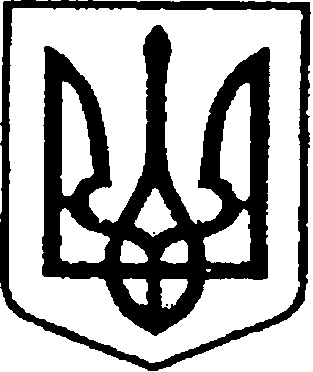 	УКРАЇНА	 ЧЕРНІГІВСЬКА ОБЛАСТЬН І Ж И Н С Ь К А    М І С Ь К А    Р А Д АВ И К О Н А В Ч И Й    К О М І Т Е ТР І Ш Е Н Н Явід 29  грудня  2022 р.                        м. Ніжин		            № 478Про встановлення режиму роботи 	Відповідно до  підпункту 4 пункту «б» статті 30, статей 51, 52, 53, 59, 73 Закону України «Про місцеве самоврядування в Україні», керуючись Регламентом виконавчого комітету Ніжинської міської ради Чернігівської області VIIІ скликання, затвердженого рішенням Ніжинської  міської ради від 24.12.2020р.  №27-4/2020р. та  розглянувши заяву фізичної особи-підприємця Беленка Геннадія Леонтійовича виконавчий комітет Ніжинської міської ради вирішив:Встановити  режим роботи магазину з продажу непродовольчих товарів «Акцент» за адресою: місто Ніжин, вулиця С. Прощенка, буд. 3а (фізична особа-підприємць Беленко Геннадій Леонтійович):                 - початок роботи:            о 08-00 годині                 - кінець роботи:	         о 18-00 годині             - перерва на обід:            без перерви       - вихідний:                       без вихідних        - санітарний день:           понеділок з 08-00 до 09-00 години2. Суб’єкту господарювання: фізичній особі-підприємцю Беленку Геннадію Леонтійовичу при провадженні господарської діяльності дотримуватися Законів України від 12.05.1991р. №1023-12 “Про захист прав споживачів», від 03.06.2004р. №1745-IV «Про внесення змін до деяких законодавчих актів України щодо захисту населення від впливу шуму», від 24.02.1994р. № 4004-XII «Про забезпечення санітарного та епідемічного благополуччя населення» та інших вимог чинного законодавства.3. Відповідальність за дотриманням режиму роботи  покласти на суб’єкта господарювання фізичну особу-підприємця Беленка Геннадія Леонтійовича.4. Відділу економіки та інвестиційної діяльності (начальник             Гавриш Т.М.) забезпечити оприлюднення даного рішення на сайті Ніжинської міської ради.5. Контроль за виконанням даного рішення покласти на першого заступника міського голови з питань діяльності  виконавчих органів ради  Вовченка Ф.І.Головуючий на засіданні виконавчого комітетуНіжинської міської радиПерший заступник міського голови з питань діяльності виконавчих органів ради		          Федір ВОВЧЕНКО